REGULAMIN SZKOLNEGO KONKURSU LITERACKIEGO :„WALENTYNKOWE RYMOWANKI”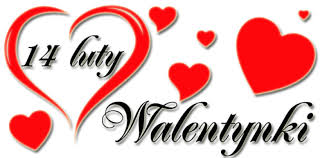 ORGANIZATOR KONKURSUBiblioteka Szkoły Podstawowej nr 4 im. M. Skłodowskiej – Curie w Skierniewicach.CELE KONKURSU:rozbudzanie pasji tworzenia własnej twórczości, uruchomienie wyobraźni i fantazji z wykorzystaniem bogactwa językowego.rozwijanie umiejętności literackich.UCZESTNICY KONKURSUUczniowie klas VII i VIII szkoły podstawowej  oraz III gimnazjumZADANIE UCZESTNIKÓW KONKURSUZadaniem uczestników jest napisanie wiersza o tematyce miłosnej.Muszą one mieć  min. 4 wersy, a max. 3 zwrotki.Muszą być rymowane. Autorzy proszeni są o zgłoszenie do konkursu maksymalnie trzech prac.Kopiowanie prac jest niedozwolone.Nie można zgłaszać do konkursu prac, które gdziekolwiek były już publikowane.KRYTERIA OCENY PRACKomisja konkursowa podczas oceniania prac będzie brała pod uwagę:
- samodzielność i oryginalność wykonania,- poziom literacki pracy,- poprawność i bogactwo języka.TERMINYWiersz, mile widziany w wersji drukowanej, należy podpisać pseudonimem. Do kartki z utworem poetyckim trzeba dołączyć kopertę, podpisaną takim samym pseudonimem, a osobną kartkę z imieniem i nazwiskiem autora oraz klasą włożyć do koperty.Prace i koperty prosimy wrzucać do specjalnego walentynkowego pudełka znajdującego się w bibliotece szkolnej.Utwory należy dostarczać do koordynatora konkursu do 9 lutego do godz.13.00 2019 roku.  NAGRODYZwycięskie „Walentynkowe”  rymowanki  opublikujemy 14 lutego na stronie internetowej szkoły. Autorzy najciekawszych utworów zostaną nagrodzeni.ZGODA RODZICÓWWraz z pracą należy dostarczyć zgodę rodziców o treści:Wyrażam zgodę na przetwarzanie danych osobowych oraz wizerunku mojego syna/córki ….………………………………………………… (imię i nazwisko) w celach konkursowych.Podpis rodzica/opiekuna prawnegoKOORDYNATOR KONKURSU: Urszula Gągorowska